Печенье «Аленький ЦВЕТОЧЕК»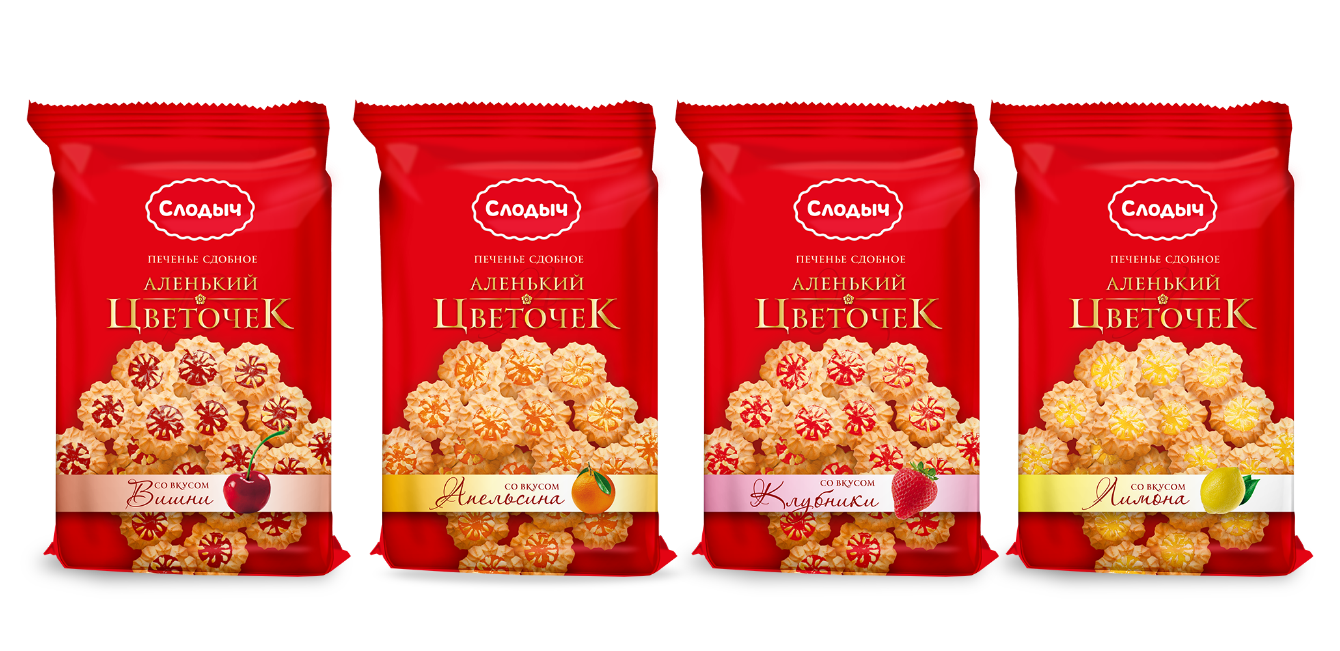 «Аленький цветочек» со вкусом апельсина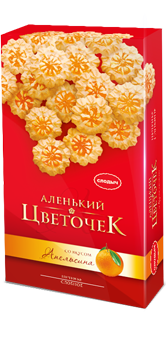 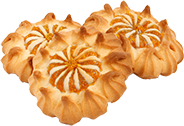 ОписаниеСдобное печенье из пшеничной муки высшего сорта, с добавлением фруктовой начинки со вкусом апельсина, маргарина, куриного яйца, ванильной пудры и др.Масса упаковки:— 300 г.— вес.Срок годности:4 мес.«Аленький цветочек» со вкусом лимона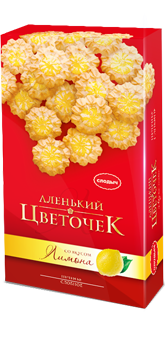 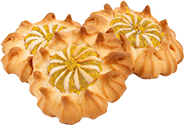 ОписаниеСдобное печенье из пшеничной муки высшего сорта, с добавлением фруктовой начинки со вкусом лимона, маргарина, куриного яйца, ванильной пудры и др.Масса упаковки:— 300 г.— вес.Срок годности:4 мес.«Аленький цветочек» со вкусом клубники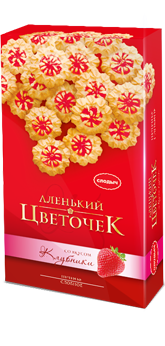 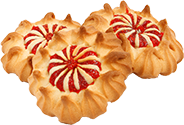 ОписаниеСдобное печенье из пшеничной муки высшего сорта, с добавлением фруктовой начинки со вкусом клубники, маргарина, куриного яйца, ванильной пудры и др.Масса упаковки:— 300 г.— вес.Срок годности:4 мес.«Аленький цветочек» со вкусом вишни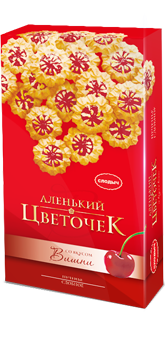 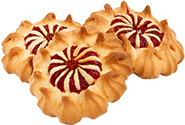 ОписаниеСдобное печенье из пшеничной муки высшего сорта, с добавлением фруктовой начинки со вкусом вишни, маргарина, куриного яйца, ванильной пудры и др.Масса упаковки:— 300 г.— вес.Срок годности:4 мес.Знайка-зазнайка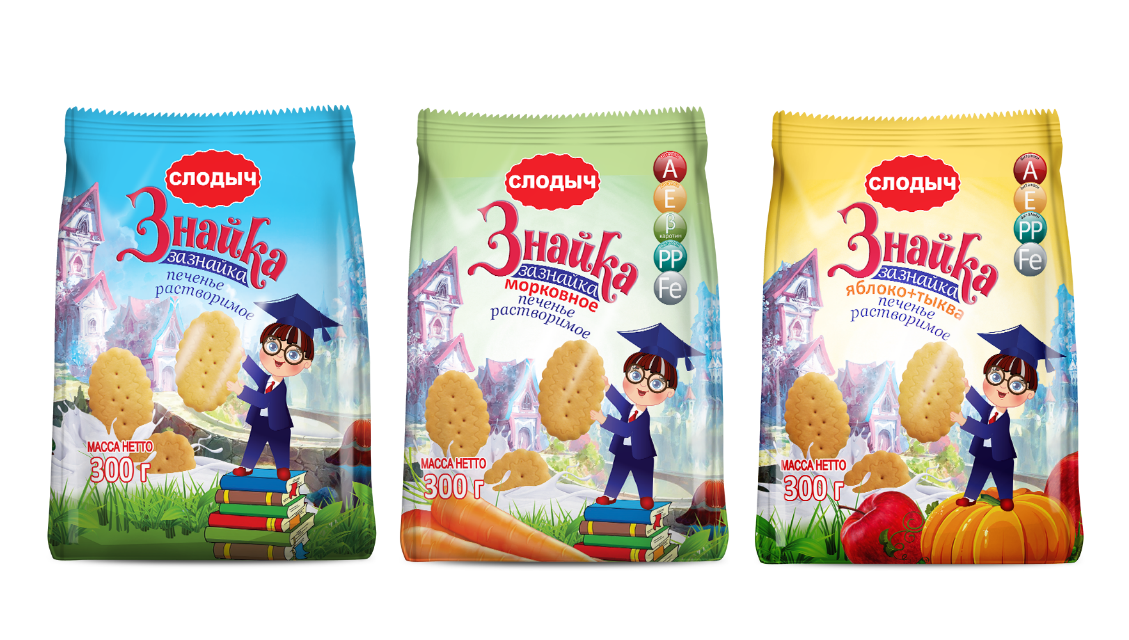 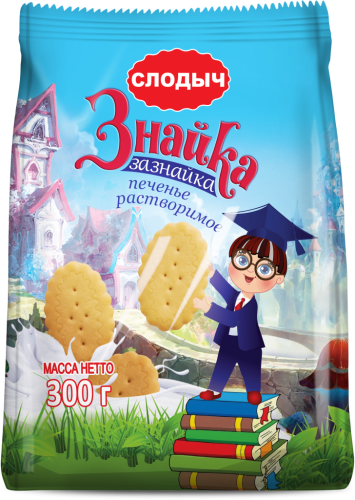 ОписаниеРастворимое печенье, в состав которого входит мука пшеничная высшего сорта, масло сливочное, молоко сгущенное, молоко сухое обезжиренное и др.Масса упаковки:— 300 г.Срок годности:6 мес.«Знайка-зазнайка» морковное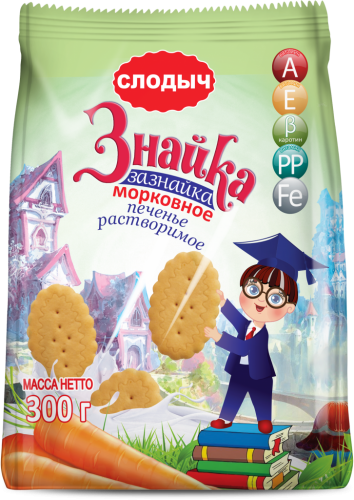 ОписаниеРастворимое печенье, в состав которого входит мука пшеничная высшего сорта, масло сливочное, морковное пюре, молоко сгущенное, молоко сухое обезжиренное и др.Масса упаковки:— 300 г.Срок годности:6 мес.«Знайка-зазнайка» яблоко+тыква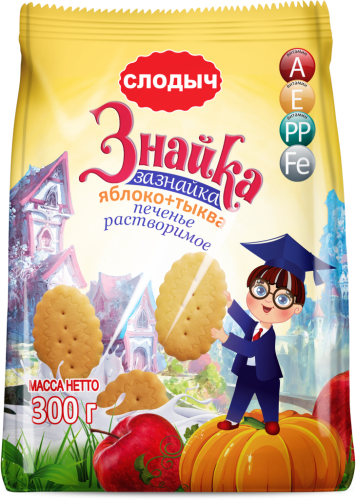 ОписаниеРастворимое печенье, в состав которого входит мука пшеничная высшего сорта, масло сливочное, тыквенное и яблочное пюре, молоко сгущенное, молоко сухое обезжиренное и др.Масса упаковки:— 300 г.Срок годности:6 мес.